Drugs used in post-opKetoprofen VConcentration: 100mg/ml   dosage: 3 mg/kg (1.5 mL/50 kg body weight) by intravenous or intramuscular injection.L-Arginine, citric acid and benzyl alcohol are the active ingredients of this drugUses: Used to manage mild to moderate pain in dehorning, arthritis, musculoskeletal injuries, fever, mastitis, udder oedema and mastitis. It is also known to reduce inflammation. Contraindication: Don’t use on animals that are hypersensitive to ketoprofen as well as animals that have poor renal functionSide effects: Can mask the signs of gastrointestinal issues since it is a potent analgesic. It can affect antimicrobial. Overdosing cattle may cause inappetance, depression, icterus, recumbency and abdominal swellingCalculations: Weight of calf- 120kg                           Volume= dosage x weight/concentration                                       =  3mg/kg x 120kg/100mg/ml=  3.6mlNOTE: This drug can also be used with lidocaine in pre-operative care which eliminates the need for using this drug in post-operative care due to the increase of analgesic effects the drug combination has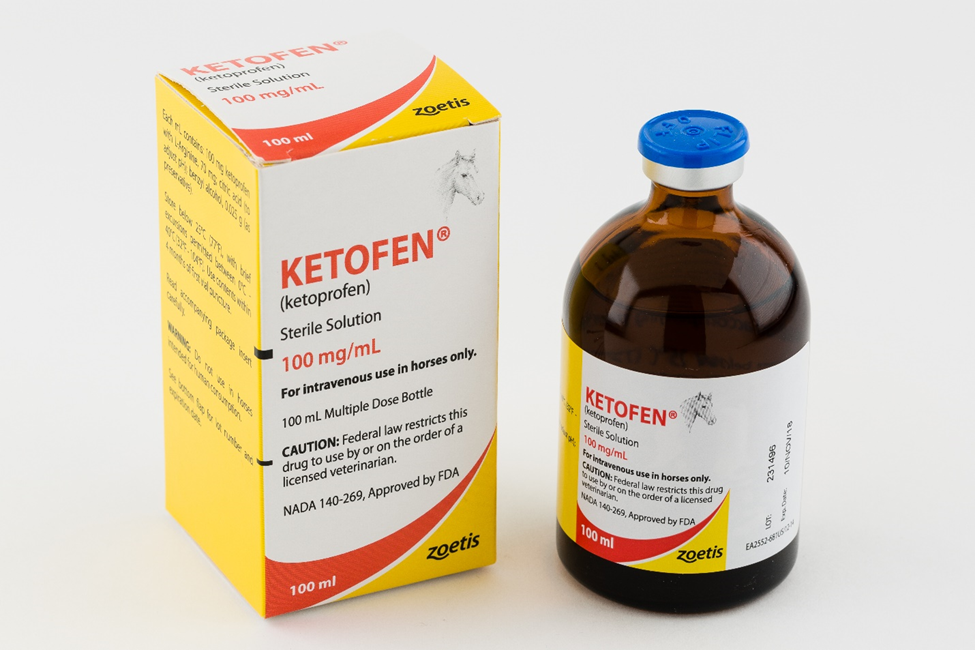 MeloxicamActive ingredients: Mannitol, Sorbitol, Aspartame Use: Primarily used to treat pain after dehorning and castration Contraindication: Not recommended in animals with gastrointestinal disorders, hypersensitivity, renal function and haemorrhagic disorders. Don’t use on animals that have been severely dehydrated, hypovolemic or hypotensiveConcentration: 0.5mg/mlDosage: 0.5 mg/kg (Subcutaneous or intravenous drug administration routes are utilized)Calculations: Weight of calf-120kg                         Volume=dosage x weight/concentration                                      = 0.5mg/ml x 120kg/0.5mg/ml= 120ml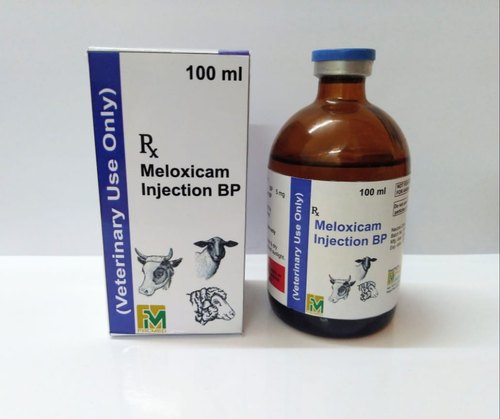 Tetanus antitoxinThis can be administered to prevent the occurrence of tetanus which is a common complication of dehorning. The dosage can range from 500-1,500IU with the effects lasting between 10-14 days; the drug can be administered in the subcutaneous layer.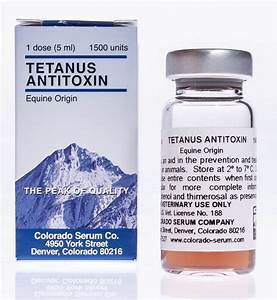 